30th Medical Research Conference -
Interdisciplinary Collaboration, Innovation and Technology TransferAbstract FormPlease complete all parts and submit this abstract form online. Thank you.Sample Abstract(Reference)Full Name of Presenting Author:Abstract Title:Authors & Affiliation (please underline the name of presenting author)Authors & Affiliation (please underline the name of presenting author)Introduction (state specific objectives and provide background information on the study)Introduction (state specific objectives and provide background information on the study)Methods (describe the methods used, including study design and patient sample, if applicable)Methods (describe the methods used, including study design and patient sample, if applicable)Results (summarize the obtained results)Results (summarize the obtained results)Conclusion (state the conclusions reached)Conclusion (state the conclusions reached)Acknowledgment (give credit to the funding source(s) for the research project, if any)Acknowledgment (give credit to the funding source(s) for the research project, if any)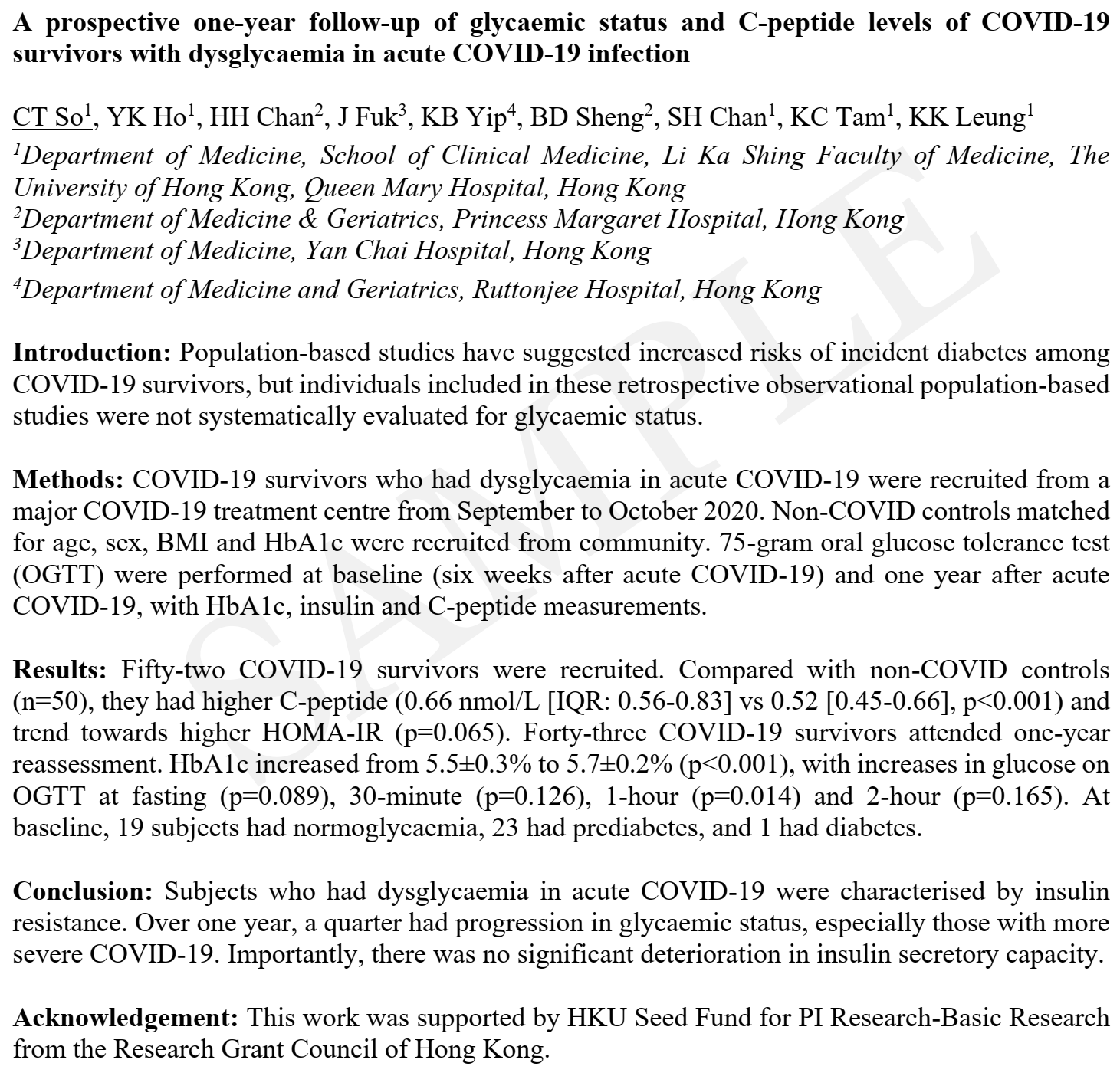 